§651.  License requiredNo building or place of assembly shall be used for theatrical or motion picture purposes unless a license or permit shall have first been obtained from the Commissioner of Public Safety. No license shall be required if the building or place of assembly is a public or private school building, or a building owned by a municipality, county or the State; and no license shall be required if no admission fee is charged for the theatrical or motion picture production, or the production is sponsored, operated and conducted for the exclusive benefit of a social, fraternal, charitable, religious or educational organization and all admission fees are to be devoted exclusively to the uses of that organization. All buildings used for these purposes shall comply with the statutes and lawful regulations promulgated and properly adopted by the commissioner before a license may be issued. Each theater auditorium in a building shall be licensed.  [PL 1977, c. 340, §1 (RPR).]SECTION HISTORYPL 1971, c. 592, §§32,33 (AMD). PL 1977, c. 340, §1 (RPR). The State of Maine claims a copyright in its codified statutes. If you intend to republish this material, we require that you include the following disclaimer in your publication:All copyrights and other rights to statutory text are reserved by the State of Maine. The text included in this publication reflects changes made through the First Regular and First Special Session of the 131st Maine Legislature and is current through November 1, 2023
                    . The text is subject to change without notice. It is a version that has not been officially certified by the Secretary of State. Refer to the Maine Revised Statutes Annotated and supplements for certified text.
                The Office of the Revisor of Statutes also requests that you send us one copy of any statutory publication you may produce. Our goal is not to restrict publishing activity, but to keep track of who is publishing what, to identify any needless duplication and to preserve the State's copyright rights.PLEASE NOTE: The Revisor's Office cannot perform research for or provide legal advice or interpretation of Maine law to the public. If you need legal assistance, please contact a qualified attorney.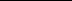 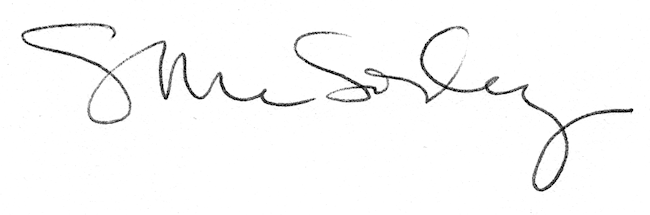 